Základní škola a Mateřská škola Újezd,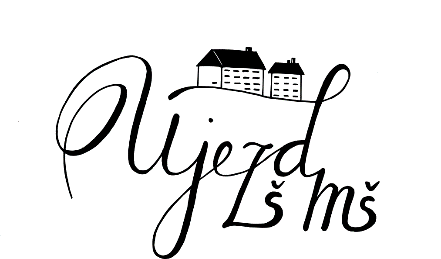 okres Zlín, příspěvková organizace 763 25 Újezd 252, tel.:  577005650e-mail: zsujezd@zsujezd.czŽÁDOST O ODKLAD POVINNÉ ŠKOLNÍ DOCHÁZKYZÁKONNÍ ZÁSTUPCI DÍTĚTE:1.2.Žádám o odklad povinné školní docházky dítěte		nar.:	ve školním roce:	Důvody odkladu:Podle zákona § 37 zákona č. 561/2004 Sb., Sb., o předškolním, základním středním, vyšším odborném a jiném vzdělávání (školský zákon), doložím svou žádost posouzením příslušného školského poradenského zařízení a odborného lékaře.V		dne				                                                                        podpis zákonných zástupců uchazeče Přílohy: 	1. Vyjádření pedagogicko-psychologické poradny 2. Vyjádření odborného lékařeJméno a příjmení:Datum narození:Místo trvalého pobytu:E-mailová adresaTelefonJméno a příjmení:Datum narození:Místo trvalého pobytu:E-mailová adresaTelefon